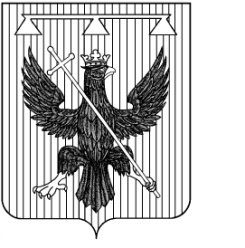 Администрация муниципального образования Южно-Одоевское Одоевского района ПОСТАНОВЛЕНИЕОт 01.02.2021 г.                           п. Стрелецкий                                     №  2 дспОб организации и проведении мероприятий по закреплению гидротехнических сооружений на территории муниципального образования Южно-Одоевское Одоевского района в 2021 годуВо исполнение решения комиссии по предупреждению и ликвидации чрезвычайных ситуаций и обеспечению пожарной безопасности администрации муниципального образования Южно- Одоевское Одоевского района (протокол № 1 от 29.01.2021 г.), администрация муниципального образования Южно-Одоевское Одоевского района ПОСТАНОВЛЯЕТ: Утвердить перечень гидротехнических сооружений (ГТС) расположенных на территории муниципального образования Южно- Одоевское Одоевского района (приложение 1). Утвердить состав сил и средств, привлекаемых по обеспечению безопасности гидротехнических сооружений в период весеннего половодья на территории муниципального образования Южно-Одоевское Одоевского района на 2021 год (приложение 2). Закрепить за должностными лицами гидротехнические сооружения расположенные на территории муниципального образования Южно- Одоевское Одоевского района:- гидротехническое сооружение - пруд Черный верх за начальником сектора жизнеобеспечения. Ответственным должностным лицам администрации муниципального образования Южно-Одоевское Одоевского района в срок до 07.02.2021г. подготовить акт предпаводкового обследования гидротехнических сооружений.6.    Контроль за выполнением настоящего постановления оставляю за собой.    7.    Постановление вступает в силу со дня подписания.Глава администрациимуниципального образованияЮжно – Одоевское Одоевского района                                     А.Ю. Тришин